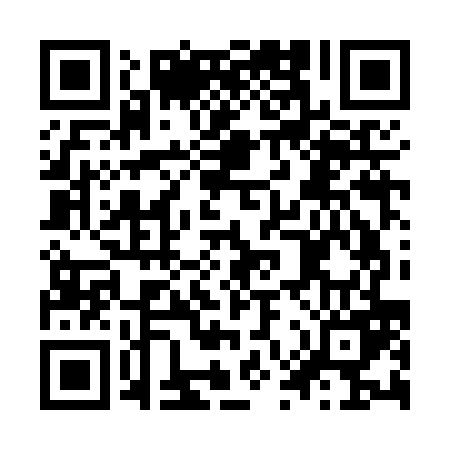 Prayer times for Jankovajamadulo, HungaryWed 1 May 2024 - Fri 31 May 2024High Latitude Method: Midnight RulePrayer Calculation Method: Muslim World LeagueAsar Calculation Method: HanafiPrayer times provided by https://www.salahtimes.comDateDayFajrSunriseDhuhrAsrMaghribIsha1Wed3:195:2712:415:447:579:562Thu3:165:2512:415:457:589:593Fri3:135:2312:415:468:0010:014Sat3:115:2212:415:478:0110:035Sun3:085:2012:415:488:0310:066Mon3:065:1912:415:498:0410:087Tue3:035:1712:415:498:0510:108Wed3:005:1612:415:508:0710:139Thu2:585:1412:415:518:0810:1510Fri2:555:1312:415:528:0910:1711Sat2:535:1212:415:538:1110:2012Sun2:505:1012:415:538:1210:2213Mon2:485:0912:415:548:1310:2414Tue2:455:0812:415:558:1510:2715Wed2:425:0612:415:568:1610:2916Thu2:405:0512:415:568:1710:3117Fri2:375:0412:415:578:1810:3418Sat2:355:0312:415:588:2010:3619Sun2:325:0212:415:598:2110:3920Mon2:305:0112:415:598:2210:4121Tue2:275:0012:416:008:2310:4322Wed2:254:5812:416:018:2410:4623Thu2:224:5712:416:018:2510:4824Fri2:204:5712:416:028:2710:5025Sat2:174:5612:416:038:2810:5326Sun2:154:5512:426:038:2910:5527Mon2:134:5412:426:048:3010:5728Tue2:104:5312:426:058:3110:5929Wed2:084:5212:426:058:3211:0230Thu2:064:5212:426:068:3311:0431Fri2:034:5112:426:078:3411:06